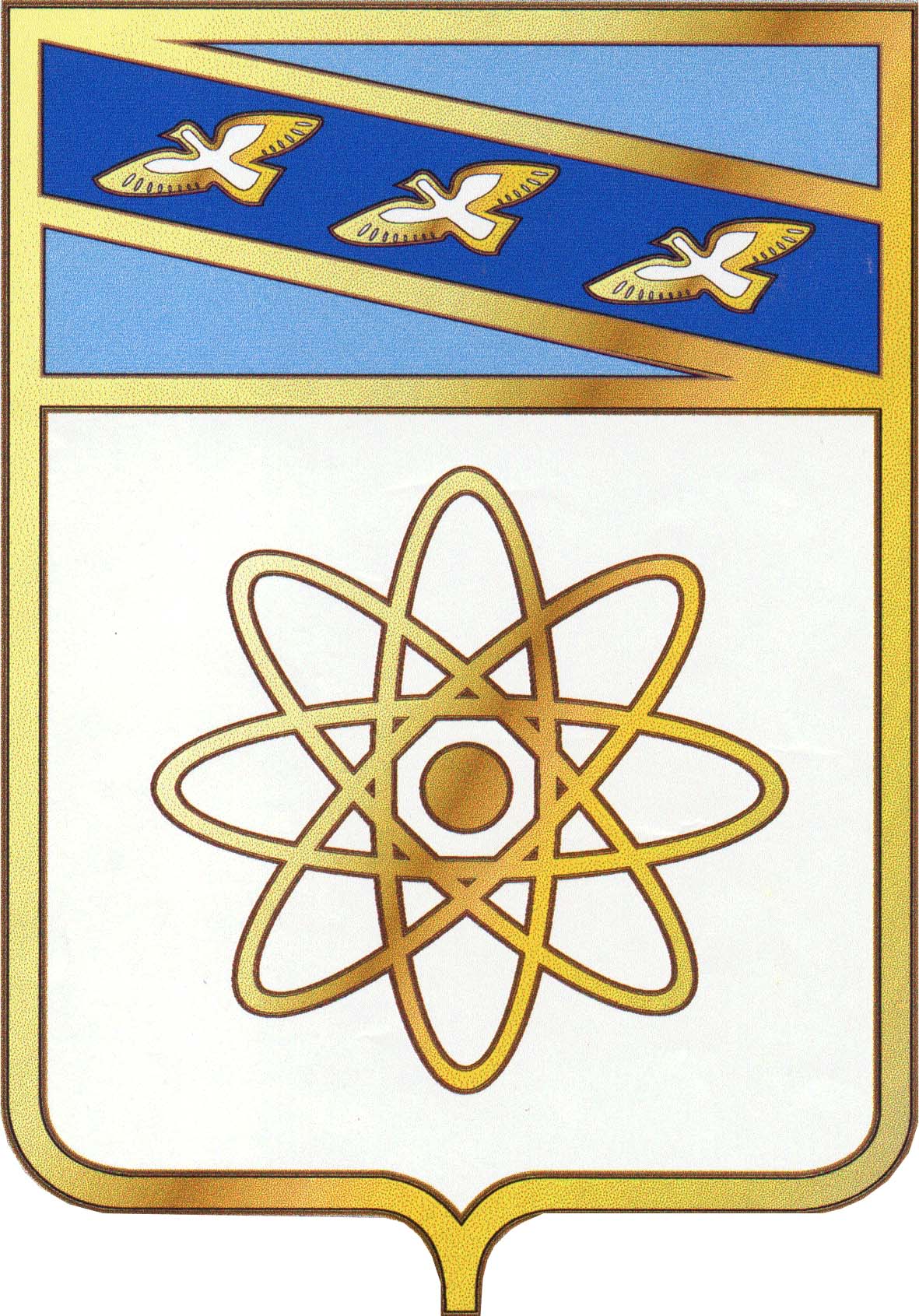 28.12.2021____  № 1629____________О внесении изменений в муниципальную программу «Развитие малого и среднего предпринимательства в городе КурчатовеКурской области», утвержденную постановлением администрации города Курчатова от 30.09.2015 № 1184 ( в редакции постановления администрации города Курчатова от 30.01.2020 №139)	В соответствии со ст. 7 Федерального закона от 06.10.2003 № 131-ФЗ «Об общих принципах организации местного самоуправления в Российской Федерации»,  распоряжением администрации города Курчатова от 19.10.2021 №440-р «О внесении изменений  в методические указания по разработке и реализации муниципальных программ города Курчатова Курской области, утвержденные распоряжением администрации города Курчатова от 27.08.2013 №386-р»,  администрация города Курчатова ПОСТАНОВЛЯЕТ:1.  Внести в муниципальную программу «Развитие малого и среднего предпринимательства в городе Курчатове Курской области» (далее Программа), утвержденную постановлением администрации города Курчатова от 30.09.2015 № 1184 (в редакции постановления администрации города Курчатова от  30.01.2020 №139)  следующие изменения:1.1. Титульный лист Программы изложить в новой редакции. (Приложение №1).1.2. Паспорт  муниципальной программы «Развитие малого и среднего предпринимательства в городе Курчатове Курской области» изложить в новой редакции. (Приложение №2).1.3. Наименование раздела 4 Программы изложить в новой редакции: «Обобщенная характеристика структурных элементов муниципальной программы, подпрограммы муниципальной программы».1.4. Дополнить раздел 4 Программы абзацем вторым следующего содержания: «В рамках подпрограммы будет реализовано основное мероприятие «Формирование  благоприятных условий для  устойчивого функционирования и развития малого и среднего предпринимательства на территории муниципального образования».1.5. В наименовании раздела 10 Программы  слова «основных мероприятий» заменить словами «структурных элементов».1.6. В абзаце 5 подраздела «Общие положения» раздела 12 «Методика оценки эффективности муниципальной программы» слова «основных мероприятий» заменить словами «структурных элементов».1.7. Абзацы 8, 9 подраздела «Оценка степени реализации мероприятий» раздела 12 «Методика оценки эффективности муниципальной программы» Программы изложить в новой редакции: «- расчет степени реализации мероприятий на уровне структурных элементов подпрограмм;      - расчет степени реализации мероприятий на уровне  мероприятий подпрограмм в детальном плане-графике реализации муниципальной программы».  1.8. Паспорт Подпрограммы 1 «Содействие развитию малого и среднего предпринимательства в городе Курчатове» Программы изложить в новой редакции. (Приложение №3).1.9.  В наименовании  раздела 3 Подпрограммы 1 «Содействие развитию малого и среднего предпринимательства в городе Курчатове» Программы слова «основных мероприятий» заменить словами «структурных элементов».1.10.  Приложение № 2  «Перечень ведомственных целевых программ и основных мероприятий муниципальной программы «Развитие малого и среднего предпринимательства в городе Курчатове Курской области»  к  Программе изложить в новой редакции. (Приложение №4).1.11. Приложение №3 «Ресурсное обеспечение реализации  муниципальной программы «Развитие малого и среднего предпринимательства в городе Курчатове Курской области» за  счет бюджетных ассигнований городского бюджета» к Программе изложить в новой редакции. (Приложение №5).1.12. Приложение №4  «Ресурсное обеспечение и прогнозная (справочная) оценка расходов федерального бюджета, областного бюджета, бюджетов государственных внебюджетных фондов, местных бюджетов и внебюджетных источников на реализацию целей  муниципальной программы «Развитие малого и среднего предпринимательства в городе Курчатове Курской области» к Программе   изложить в новой редакции. (Приложение №6).                                                 2. Контроль за исполнением настоящего постановления возложить на первого заместителя Главы администрации города Кузнецову Р.А.3. Постановление вступает в силу со  дня его официального опубликования.Глава города                                                                                        И.В. Корпунков     Муниципальная программа«Развитие малого и среднего предпринимательства в городе Курчатове          Курской области»МУНИЦИПАЛЬНАЯ ПРОГРАММА«РАЗВИТИЕ МАЛОГО И СРЕДНЕГО ПРЕДПРИНИМАТЕЛЬСТВАВ ГОРОДЕ КУРЧАТОВЕ КУРСКОЙ ОБЛАСТИ»ПАСПОРТмуниципальной программы«Развитие малого и среднего предпринимательствав городе Курчатове Курской области»ПАСПОРТподпрограммы 1 «Содействие развитию малого и среднегопредпринимательства в городе Курчатове»Переченьструктурных элементов подпрограмм муниципальной программы «Развитие малого и среднего предпринимательства в городе Курчатове Курской области»РЕСУРСНОЕ ОБЕСПЕЧЕНИЕРЕАЛИЗАЦИИ МУНИЦИПАЛЬНОЙ ПРОГРАММЫ "РАЗВИТИЕ МАЛОГО И СРЕДНЕГО ПРЕДПРИНИМАТЕЛЬСТВА В ГОРОДЕ КУРЧАТОВЕ КУРСКОЙ ОБЛАСТИ»  ЗА СЧЕТ  БЮДЖЕТНЫХ  АССИГНОВАНИЙ ГОРОДСКОГО БЮДЖЕТАРЕСУРСНОЕ ОБЕСПЕЧЕНИЕ И ПРОГНОЗНАЯ (СПРАВОЧНАЯ) ОЦЕНКАРАСХОДОВ ФЕДЕРАЛЬНОГО БЮДЖЕТА, ОБЛАСТНОГО БЮДЖЕТА, БЮДЖЕТОВ ГОСУДАРСТВЕННЫХ ВНЕБЮДЖЕТНЫХ ФОНДОВ, МЕСТНЫХ БЮДЖЕТОВ И  ВНЕБЮДЖЕТНЫХ ИСТОЧНИКОВНА РЕАЛИЗАЦИЮ ЦЕЛЕЙ  МУНИЦИПАЛЬНОЙ ПРОГРАММЫ"РАЗВИТИЕ МАЛОГО И СРЕДНЕГО ПРЕДПРИНИМАТЕЛЬСТВАВ ГОРОДЕ КУРЧАТОВЕ КУРСКОЙ ОБЛАСТИ" АДМИНИСТРАЦИЯ ГОРОДА КУРЧАТОВАКУРСКОЙ ОБЛАСТИПОСТАНОВЛЕНИЕПриложение №1к постановлениюадминистрации города Курчатоваот  28.12.2021  № 1629Ответственный исполнительКомитет экономического развития и малого предпринимательства  администрации города КурчатоваДата составления проекта25.08.2015Исполнительтелефон, адрес электронной почтыВаракута Татьяна Васильевна– Председатель Комитета  экономического развития и малого предпринимательства т. 4-32-18, rmp46@yandex.ruПриложение №2к постановлениюадминистрации города Курчатоваот  28.12.2021  № 1629Ответственный исполнитель муниципальной программыКомитет экономического развития и малого предпринимательства администрации города КурчатоваСоисполнители муниципальной программыКомитет по управлению имуществом г. КурчатоваУчастники муниципальной программыПредприятия, организации и индивидуальные предприниматели города КурчатоваПодпрограммы муниципальной программыПодпрограмма 1 «Содействие развитию малого и среднего предпринимательства в городе Курчатове»Программно-целевые инструменты муниципальной программыОтсутствуютРегиональные проекты программыОтсутствуютЦель муниципальной программыФормирование благоприятных условий для устойчивого функционирования и развития малого и среднего предпринимательства на территории города Курчатова, популяризация предпринимательской деятельности.Задачи муниципальной программы1. Повышение эффективности деятельности малых и средних предприятий, создание дополнительных рабочих мест, повышение благосостояния вовлеченных в предпринимательство широких слоев населения.2. Оказание имущественной поддержки действующим и начинающим представителям малого и среднего бизнеса.3. Широкое информирование населения о предпринимательской деятельности и популяризации положительного опыта развития малого и среднего предпринимательства.4. Совершенствование нормативно-правовой базы развития субъектов малого  и среднего предпринимательства в г.Курчатове, устранение административных барьеров и оказание консультационной поддержки по ведению бизнеса.5. Укрепление социального статуса и повышение престижа предпринимательской деятельности.6. Легализация самозанятых граждан на территории города Курчатова.Целевые индикаторы и показатели муниципальной программы    1. Количество субъектов малого и среднего предпринимательства (включая индивидуальных предпринимателей) в расчете на 10 тыс. человек населения города Курчатова согласно Единому реестру субъектов малого и среднего предпринимательства.    2. Численность занятых в сфере малого и среднего предпринимательства, включая индивидуальных предпринимателей.Этапы и сроки реализации муниципальной программы2016 – 2024 годы в один этапОбъемы бюджетных ассигнований муниципальной программыОбщий объем бюджетных ассигнований на реализацию мероприятий муниципальной программы на 2016 - 2024 годы составляет 288630,800 тыс.руб.:в 2016 году - 13,000 тыс.руб.;в 2017 году - 2,600 тыс.руб.;в 2018 году – 2,600 тыс.руб.;в 2019 году - 2,600 тыс.руб.;в 2020 году - 0,000 тыс.руб.;в 2021 году - 0,0 тыс.руб.;в 2022 году - 320,000 тыс.руб.;в 2023 году - 320,000 тыс.руб.;в 2024 году - 287970,000 тыс.руб. Общий объем финансирования подпрограммы 1 «Содействие развитию малого и среднего предпринимательства в городе Курчатове» в 2016 - 2024 годах составит 288630,800 тыс.руб., в том числе:в 2016 году - 13,000 тыс. руб.;в 2017 году - 2,600 тыс.  руб.;в 2018 году – 2,600 тыс.  руб.;в 2019 году - 2,600 тыс. руб.;в 2020 году - 0,000 тыс.руб.;в 2021году - 0,0 тыс.руб.;в 2022 году - 320,000 тыс.руб.;в 2023 году - 320,000 тыс.руб.;в 2024 году - 287970,000 тыс.руб.;из них:из средств бюджета города Курчатова за период с 2016 по 2024 гг. - 8630,800 тыс.руб., в том числе:в 2016 году - 13,000 тыс. руб.;в 2017 году - 2, 600 тыс. руб.;в 2018 году - 2,600 тыс.руб.;в 2019 году - 2,600 тыс.руб.;в 2020 году - 0,000 тыс. руб.;в 2021 году - 0,0 тыс.руб.;в 2022 году - 320,000 тыс.руб.;в 2023 году - 320,000 тыс.руб.;в 2024 году - 7970,000 тыс.руб.из средств областного бюджета за период с 2016 по 2024гг. - 40700,0 тыс.руб., в том числе:в 2016 году - 0,0тыс. руб.;в 2017 году - 0,0 тыс.  руб.;в 2018 году – 0,0 тыс.  руб.;в 2019 году - 0,0 тыс. руб.;в 2020 году - 0,0 тыс. руб.;в 2021 году -   0,0 тыс.руб.;в 2022 году - 0,0 тыс.руб.;в 2023 году - 0,0 тыс.руб.;в 2024 году - 40700,0 тыс.руб.;из средств федерального бюджета за период с 2016 по 2024гг. - 239300,0 тыс.руб., в том числе:в 2016 году - 0,0 тыс.руб.;в 2017 году - 0,0 тыс.руб.;в 2018 году – 0,0 тыс.руб.;в 2019 году - 0,0 тыс.руб.;в 2020 году - 0,0 тыс.руб.;в 2021 году - 0,0 тыс.руб.;в 2022 году - 0,0 тыс.руб.;в 2023 году - 0,0 тыс.руб.;в 2024 году - 239300,0 тыс.руб.Предполагается ежегодное уточнение в установленном порядке объемов финансирования программы.Ожидаемые результаты реализации муниципальной программыЗа период реализации муниципальной программы ожидается:- увеличение количества субъектов малого и среднего предпринимательства (включая индивидуальных предпринимателей) в расчете на 10 тыс. человек населения города Курчатова согласно Единому реестру субъектов малого и среднего предпринимательства к 2024 году до 247 единиц.    - увеличение численности занятых в сфере малого и среднего предпринимательства, включая индивидуальных предпринимателей к 2024 году до 2994 человек.- увеличение количества субъектов малого и среднего бизнеса, принявших участие в выставках, ярмарках, форумах и иных мероприятиях;- увеличение количества субъектов малого и среднего предпринимательства, получивших муниципальную поддержку в городе Курчатове в рамках реализации мероприятий по финансированию муниципальной программы развития малого и среднего предпринимательства;- увеличение численности самозанятых граждан.Приложение №3к постановлениюадминистрации города Курчатоваот  28.12.2021  № 1629Ответственный исполнитель подпрограммы (соисполнитель программы)Комитет экономического развития и малого предпринимательства администрации города КурчатоваУчастники подпрограммыПредприятия, организации и индивидуальные предприниматели города КурчатоваПрограммно-целевые инструменты подпрограммыОтсутствуютРегиональные проекты подпрограммыОтсутствуютЦель подпрограммыФормирование благоприятных условий для устойчивого функционирования и развития малого и среднего предпринимательства на территории города Курчатова, популяризация предпринимательской деятельности.Задачи подпрограммы1.Повышение эффективности деятельности малых и средних предприятий, создание дополнительных рабочих мест, повышение благосостояния вовлеченных в предпринимательство широких слоев населения.2. Оказание имущественной поддержки действующим и начинающим представителям малого и среднего бизнеса.3. Широкое информирование населения о предпринимательской деятельности и популяризации положительного опыта развития малого и среднего предпринимательства.4. Совершенствование нормативно-правовой базы развития субъектов малого и среднего предпринимательства в г.Курчатове, устранение административных барьеров и оказание консультационной поддержки по ведению бизнеса.5. Укрепление социального статуса и повышение престижа предпринимательской деятельности.6. Легализация самозанятых граждан на территории города Курчатова.Целевые индикаторы и показатели подпрограммы   1. Доля занятых в малом и среднем бизнесе в общей численности занятых в экономике.    2. Ежегодный прирост численности самозанятых граждан на территории города Курчатова.   3. Число субъектов малого и среднего предпринимательства (включая индивидуальных предпринимателей) в расчете на 10 тыс. человек населения.  4. Прирост количества вновь зарегистрированных субъектов малого и среднего предпринимательства (в % к предыдущему году).Этапы и сроки реализации подпрограммы2016- 2024 годы в один этапОбъемы бюджетных ассигнований подпрограммыОбщий объем бюджетных ассигнований на реализацию  мероприятий муниципальной программы на 2016-2024 годы составляет 288630,800 тыс. руб:в 2016 году - 13,000 тыс. руб.;в 2017 году - 2,600 тыс.  руб.;в 2018 году – 2,600 тыс.  руб.;в 2019 году - 2,600 тыс. руб.;в 2020 году - 0,000 тыс.руб.;в 2021году - 0,0 тыс.руб.;в 2022 году - 320,000 тыс.руб.;в 2023 году - 320,000 тыс.руб.;       в 2024 году - 287970,000 тыс.руб.Общий объем финансирования подпрограммы 1 «Содействие развитию малого и среднего предпринимательства в городе Курчатове» в 2016 - 2024 годах составит 288630,800 тыс.руб., в том числе:в 2016 году - 13,000 тыс. руб.;в 2017 году - 2,600 тыс.  руб.;в 2018 году – 2,600 тыс.  руб.;в 2019 году - 2,600 тыс. руб.;в 2020 году - 0,000 тыс.руб.;в 2021году - 0,0 тыс.руб.;в 2022 году - 320,000 тыс.руб.;в 2023 году - 320,000 тыс.руб.;в 2024 году - 287970,000 тыс.руб.;из них:из средств бюджета города Курчатова за период с 2016 по 2024 гг. - 8630,800 тыс.руб., в том числе:в 2016 году - 13,000 тыс. руб.;в 2017 году - 2, 600 тыс. руб.;в 2018 году - 2,600 тыс.руб.;в 2019 году - 2,600 тыс.руб.;в 2020 году - 0,000 тыс. руб.;в 2021 году - 0,0 тыс.руб.;в 2022 году - 320,000 тыс.руб.;в 2023 году - 320,000 тыс.руб.;в 2024 году - 7970,000 тыс.руб.из средств областного бюджета за период с 2016 по 2024гг. - 40700,0 тыс.руб., в том числе:в 2016 году - 0,0тыс. руб.;в 2017 году - 0,0 тыс.  руб.;в 2018 году – 0,0 тыс.  руб.;в 2019 году - 0,0 тыс. руб.;в 2020 году - 0,0 тыс. руб.;в 2021 году -   0,0 тыс.руб.;в 2022 году - 0,0 тыс.руб.;в 2023 году - 0,0 тыс.руб.;в 2024 году - 40700,0 тыс.руб.;из средств федерального бюджета за период с 2016 по 2024гг. - 239300,0 тыс.руб., в том числе:в 2016 году - 0,0 тыс.руб.;в 2017 году - 0,0 тыс.руб.;в 2018 году – 0,0 тыс.руб.;в 2019 году - 0,0 тыс.руб.;в 2020 году - 0,0 тыс.руб.;в 2021 году - 0,0 тыс.руб.;в 2022 году - 0,0 тыс.руб.;в 2023 году - 0,0 тыс.руб.;в 2024 году - 239300,0 тыс.руб.Предполагается ежегодное уточнение в установленном порядке объемов финансирования подпрограммы.Ожидаемые результаты реализации подпрограммыЗа период реализации подпрограммы ожидается:- увеличение количества субъектов малого и среднего предпринимательства (включая индивидуальных предпринимателей) в расчете на 10 тыс. человек населения города Курчатова согласно Единому реестру субъектов малого и среднего предпринимательства к 2024 году до 247 единиц.    - увеличение численности занятых в сфере малого и среднего предпринимательства, включая индивидуальных предпринимателей к 2024 году до 2994 человек.- увеличение количества субъектов малого и среднего бизнеса, принявших участие в выставках, ярмарках, форумах и иных мероприятиях;- увеличение количества субъектов малого и среднего предпринимательства, получивших муниципальную поддержку в городе Курчатове в рамках реализации мероприятий по финансированию муниципальной программы развития малого и среднего предпринимательства;    - увеличение численности самозанятых граждан.Приложение №4к постановлениюадминистрации города Курчатова                                                                                                                                              от  28.12.2021  № 1629                                                                                                                                                                             Приложение № 2                                                                                                                                                   к муниципальной программе «Развитие                                                                                                                                                   малого и среднего предпринимательства                                                                                                                                                        в городе Курчатове Курской области»№ п/пНомер и наименование структурного элемента подпрограммыОтветственный исполнительСрокСрокОжидаемый непосредственный результат (краткое описание)Основные направления реализацииСвязь с показателями муниципальной программы (подпрограммы)№ п/пНомер и наименование структурного элемента подпрограммыОтветственный исполнительНачало реализацииОкончание реализацииОжидаемый непосредственный результат (краткое описание)Основные направления реализацииСвязь с показателями муниципальной программы (подпрограммы)Подпрограмма 1 «Содействие развитию малого и среднего предпринимательства в городе Курчатове»Подпрограмма 1 «Содействие развитию малого и среднего предпринимательства в городе Курчатове»Подпрограмма 1 «Содействие развитию малого и среднего предпринимательства в городе Курчатове»Подпрограмма 1 «Содействие развитию малого и среднего предпринимательства в городе Курчатове»Подпрограмма 1 «Содействие развитию малого и среднего предпринимательства в городе Курчатове»Подпрограмма 1 «Содействие развитию малого и среднего предпринимательства в городе Курчатове»Подпрограмма 1 «Содействие развитию малого и среднего предпринимательства в городе Курчатове»Подпрограмма 1 «Содействие развитию малого и среднего предпринимательства в городе Курчатове»1Формирование благоприятных условий для устойчивого функционирования и развития малого и среднего предпринимательства на территории муниципального образованияКомитет экономического развития и малого предпринимательства администрации города Курчатова2016 год2024 годУвеличение количества индивидуальных предпринимателей в секторе малого и среднего предпринимательства при реализации подпрограммы составит Увеличение поступлений страховых взносов и рост поступлений НДФЛ, снижение социальной напряженностиРеализация мероприятия способствует достижению показателей №№ 1, 2, 1.1, 1.2, 1.3, 1.4 Приложения № 1 к муниципальной программе.1.1Разработка и принятие нормативных правовых актов в целях совершенствования действующей нормативной правовой базы, регулирующей предпринимательскую деятельностьКомитет экономического развития и малого предпринимательства администрации города Курчатова2016 год2024 годФормирование правового поля деятельности субъектов малого и среднего бизнеса города КурчатоваЛегализация бизнеса, выход из «теневого» сектора экономикиРеализация мероприятия способствует достижению показателей №№ 1, 1.1, 1.2Приложения № 1 к муниципальной программе.1.2Проведение анкетирования среди субъектов малого и среднего предпринимательства по проблемам, сдерживающим развитие малого и среднего предпринимательства, определение путей их решенияКомитет экономического развития и малого предпринимательства администрации города Курчатова2016 год2024 годВыявление существующих проблем развития субъектов малого и среднего предпринимательства, определение путей их решения Снижение административных барьеровРеализация мероприятия способствует достижению показателей №№ 1, 1.1, 1.2Приложения № 1 к муниципальной программе.1.3Мониторинг деятельности субъектов малого и среднего предпринимательстваКомитет экономического развития и малого предпринимательства администрации города Курчатова2016 год2024 годОпределение тенденций развития малого и среднего предпринимательства в городе КурчатовеРеализация мероприятия способствует достижению показателей №№ 1, 1.1, 1.2Приложения № 1 к муниципальной программе.1.4Организация проведения заседаний комиссии по рассмотрению документов для предоставления субсидий, предусмотренных на поддержку субъектов малого и среднего предпринимательстваКомитет экономического развития и малого предпринимательства администрации города Курчатова2016 год2024 годОтбор субъектов малого и среднего предпринимательства для предоставления субсидии (в соответствии с  постановлением  Главы города Курчатова от 30.12.2019 № 1722 «Об утверждении Правил предоставления за счет средств городского бюджета субсидий для реализации мероприятий по развитию малого и среднего предпринимательства»Эффективное использование бюджетных средствРеализация мероприятия способствует достижению показателей №№ 1, 2, 1.1, 1.2, 1.3Приложения № 1 к муниципальной программе.1.5Оказание содействия в предоставлении субъектам малого и среднего предпринимательства помещений и земельных участков, находящихся в муниципальной собственности, на условиях долгосрочной арендыКомитет по управлению имуществом г. Курчатова2020 год2024 годОбеспечение опуб-ликования на офици-альном сайте комитета по управлению имуществом г.Курчатова и муниципальных образований в сети «Интернет».Увеличение количества вновь открывшихся малых и средних предприятийРеализация мероприятия способствует достижению показателей №№ 1, 2, 1.1, 1.2, 1.3Приложения № 1 к муниципальной программе.1.6Предоставление субсидий субъектам малого и среднего предпринимательства, начинающим собственный бизнес, на возмещение части затрат, связанных с организацией и ведением дела, осуществляющим деятельность по приоритетным направлениям деятельности малого и среднего предпринимательстваКомитет экономического развития и малого предпринимательства администрации города Курчатова2016 год2024 годОбеспечение финансо-вой поддержки и создание благоприят-ных условий для устойчивого развития малого и среднего предпринимательстваУвеличение количества вновь открывшихся малых и средних предприятий.Реализация мероприятия способствует достижению показателей №№ 1, 2, 1.1, 1.2, 1.3Приложения № 1 к муниципальной программе.1.7Предоставление субсидий субъектам малого и среднего предпринимательства на возмещение части затрат, связанных с сертификацией, патентованием, государственной регистрацией результатов интеллектуальной деятельности, осуществляющим деятельность по приоритетным направлениям деятельности малого и среднего предпринимательстваКомитет экономического развития и малого предпринимательства администрации города Курчатова2016 год2024 годОбеспечение финансовой поддержки и создание благоприятных условий для устойчивого развития малого и среднего предпринимательстваУвеличение количества вновь открывшихся малых и средних предприятий.Реализация мероприятия способствует достижению показателей №№ 1, 2, 1.1, 1.2, 1.3Приложения № 1 к муниципальной программе.1.8Предоставление субсидий субъектам малого и среднего предпринимательства, осуществляющим деятельность в сфере производства товаров (работ, услуг), на возмещение части затрат, связанных с приобретением оборудования в целях создания и (или) развития и (или) модернизации производства, осуществляющим деятельность по приоритетным направлениям деятельности малого и среднего предпринимательстваКомитет экономического развития и малого предпринимательства администрации города Курчатова2016 год2024 годОбеспечение финансовой поддержки и создание благоприятных условий для устойчивого развития малого и среднего предпринимательстваУвеличение количества вновь открывшихся малых и средних предприятий.Реализация мероприятия способствует достижению показателей №№ 1, 2, 1.1, 1.2, 1.3Приложения № 1 к муниципальной программе.1.9Ведение перечня муниципального имущества, свободного от прав третьих лиц (за исключением права хозяйственного ведения, права оперативного управления, а так же имущественных прав субъектов малого и среднего предпринимательства и физических лиц, не являющихся индивидуальными предпринимателями и применяющими специальный налоговый режим "Налог на профессиональный доход")Комитет по управлению имуществомг. Курчатова2020 год2024 годОбеспечение опубли-кования на офици-альном сайте комитета по управлению иму-ществом г.Курчатова и муниципальных образований в сети «Интернет».Увеличение количества вновь открывшихся малых и средних предприятий.Реализация мероприятия способствует достижению показателей №№ 1, 2, 1.1, 1.2, 1.3Приложения № 1 к муниципальной программе.1.10Выявление физических лиц, не являющихся индивидуальными предпринимателями, получающих доход в виде выплат (вознаграждений) от физических лиц за оказание им услуг для личных, домашних и (или) иных подобных нужд (в т.ч. арендодателей жилых помещений), с целью привлечения к постановке на учет в качестве самозанятых лицКомитет экономического развития и малого предпринимательства администрации города Курчатова2021 год2024 годУвеличение числа самозанятыхУвеличение количества вновь открывшихся малых и средних предприятий.Реализация мероприятия способствует достижению показателей №№ 1, 2, 1.4Приложения № 1 к муниципальной программе.1.11Содействие и поддержка существующих союзов предпринимателей, обеспечение работы Совета при администрации города Курчатова по развитию малого предпринимательства  Комитет экономического развития и малого предпринимательства администрации города Курчатова2016 год2024 годОбеспечение работы Совета по развитию малого предпринимательства при администрации города КурчатоваУвеличение количества субъектов малого и среднего бизнеса (включая индивидуальных предпринимателей)Реализация мероприятия способствует достижению показателей №№ 1, 2, 1.1, 1.2, 1.3Приложения № 1 к муниципальной программе.1.12Организация и проведение обучения представителей малого и среднего бизнесаКомитет экономического развития и малого предпринимательства администрации города Курчатова2016 год2024 годПовышение уровня знаний об основах предпринимательской деятельности, повышение профессиональной грамотностиПовышение уровня профессиональной грамотности и, как следствие, конкурентоспособности предприятий малого и среднего бизнеса.Реализация мероприятия способствует достижению показателей №№ 1, 2, 1.1, 1.2, 1.3, 1.4Приложения № 1 к муниципальной программе.1.13Размещение информационных материалов, связанных с деятельностью малого и среднего предпринимательства (в т.ч. по сдаче в аренду жилых помещений), в СМИ, на сайте администрации города КурчатоваКомитет экономического развития и малого предпринимательства администрации города Курчатова2016 год2024 годДоступность информации о деятельности малого и среднего бизнесаСнижение административных барьеровРеализация мероприятия способствует достижению показателей №№ 1, 2, 1.1, 1.2, 1.3, 1.4Приложения № 1 к муниципальной программе.1.14Обеспечение участия в конкурсах профессионального мастерства, "Лучший предприниматель города Курчатова" и других конкурсов с участием субъектов малого и среднего предпринимательстваКомитет экономического развития и малого предпринимательства администрации города Курчатова2016 год2024 годФормирование положительного общественного мнения по отношению к предпринимательской деятельности и повышения уровня знаний о малом и среднем бизнесеПоложительное отношение населения к предпринимательской деятельностиРеализация мероприятия способствует достижению показателей №№ 1, 2, 1.1, 1.2, 1.3, 1.4Приложения № 1 к муниципальной программе.1.15Проведение городских конференций, "круглых столов", совещаний по вопросам развития малого и среднего предпринимательстваКомитет экономического развития и малого предпринимательства администрации города Курчатова2016 год2024 годОбобщение имеющихся проблем, мнений и идей по вопросам развития малого и среднего предпринимательства в городе КурчатовеСнижение административных барьеров.Реализация мероприятия способствует достижению показателей №№ 1, 2, 1.1, 1.2, 1.3, 1.4Приложения № 1 к муниципальной программе.1.16Привлечение субъектов малого и среднего предпринимательства к участию в выставочно-ярмарочных мероприятиях.Комитет экономического развития и малого предпринимательства администрации города Курчатова2016 год2024годРасширение межрегиональных экономических связей, рынков сбытаУвеличение рынков сбытаРеализация мероприятия способствует достижению показателей №№ 1, 2, 1.1, 1.2, 1.3, 1.4Приложения № 1 к муниципальной программе.1.17Представление города Курчатова на региональном Форуме малого и среднего предпринимательства «День предпринимателя Курской области» с использованием специализированного демонстрационного оборудования, тематического демонстрационного стенда, подготовка презентационного материала «Малый и средний бизнес г. Курчатова»Комитет экономического развития и малого предпринимательства администрации города Курчатова2016 год2024годФормирование положительного имиджа предпринимательства, развитие делового сотрудничества бизнеса и власти.Повышение предпринимательского имиджа города. Реализация мероприятия способствует достижению показателей №№ 1, 2, 1.1, 1.2, 1.3, 1.4Приложения № 1 к муниципальной программе.1.18Выявление и постановка на налоговый учет по г. Курчатову субъектов малого и среднего предпринимательства, осуществляющих деятельность на территории города, но зарегистрированных в других регионахКомитет экономического развития и малого предпринимательства администрации города Курчатова2020 год2024 годРеализация мероприятия способствует достижению показателей №№ 1, 2, 1.1, 1.2, 1.3Приложения № 1 к муниципальной программе.1.19Создание центра (бизнес-инкубатора) для поддержки субъектов малого и среднего предпринимательстваКомитет экономического развития и малого предпринимательства администрации города Курчатова2023 год2024 годРасширение инфраструктуры поддержки субъектов малого предпринимательства. Создание комфортных условий создания и развития субъектов МСПУвеличение количества вновь открывшихся малых и средних предприятий.Расширение направлений поддержки субъектов МСПРеализация мероприятия способствует достижению показателей №№ 1, 2, 1.1, 1.2, 1.3, 1.4Приложения № 1 к муниципальной программе.1.20Создание промышленного парка «Курчатов – Промпарк» и привлечение резидентов на территорию промышленного парка. Комитет экономического развития и малого предпринимательства администрации города Курчатова2022 год2024 годРост объема инвестиций. Увеличение  поступлений страховых взносов и рост поступлений НДФЛ,  снижение социальной напряженностиРасширение инвестиционного потенциала.Увеличение количества вновь открывшихся малых и средних предприятий.Реализация мероприятия способствует достижению показателей №№ 1, 2, 1.1, 1.2, 1.3Приложения № 1 к муниципальной программе.1.21Оказание содействия к доступу финансовой поддержки, оказываемой Ассоциацией МКК "ЦПП Курской области" и Комитетом промышленности, торговли и предпринимательства Курской области субъектам малого и среднего предпринимательства и физическим лицам, не являющимся индивидуальными предпринимателями и применяющими специальный налоговый режим "Налог на профессиональный доход"Комитет экономического развития и малого предпринимательства администрации города Курчатова2022 год2024 годСоздание комфортных условий создания и развития субъектов МСПУвеличение количества вновь открывшихся малых и средних предприятий и вновь зарегистрированных плательщиков налога на профессиональный доходРеализация мероприятия способствует достижению показателей№№ 1, 2,1.4Приложения №1 к муниципальной программе.1.22Проведение информационно-консультационных мероприятий по разъяснению условий и порядка получения субъектами малого и среднего предпринимательства статуса "социальное предприятие"Комитет экономического развития и малого предпринимательства администрации города Курчатова2022 год2024 годСоздание комфортных условий развития "социального предпринимательства"Увеличение количества субъектов МСП, получивших статус "социальное предприятие". Расширение инвестиционного потенциала.Реализация мероприятия способствует достижению показателей№№ 1, 2,Приложения №1 к муниципальной программе.Приложение №5к постановлениюадминистрации города Курчатоваот  28.12.2021  № 1629Приложение № 3к муниципальной программе"Развитие малого и среднегопредпринимательствав городе Курчатове Курской области"СтатусНаименование подпрограммы, основного мероприятия, мероприятияОтветственный исполнитель, соисполнители, государственный заказчик, координатор, участникиКод бюджетной классификацииКод бюджетной классификацииКод бюджетной классификацииКод бюджетной классификацииОбъемы бюджетных ассигнований (тыс.рублей), годыОбъемы бюджетных ассигнований (тыс.рублей), годыОбъемы бюджетных ассигнований (тыс.рублей), годыОбъемы бюджетных ассигнований (тыс.рублей), годыОбъемы бюджетных ассигнований (тыс.рублей), годыОбъемы бюджетных ассигнований (тыс.рублей), годыОбъемы бюджетных ассигнований (тыс.рублей), годыОбъемы бюджетных ассигнований (тыс.рублей), годыОбъемы бюджетных ассигнований (тыс.рублей), годыГРБСМП (муниципальная программа)пМП(подпрограмма муниципальной программы)СЭП(структурный элемент подпрограммы)20162017201820192020202120222023202412345678910111213141516Муниципальная   программа"Развитие малого и среднего предпринимательства в городе Курчатове Курской области  "Комитет экономического развития и малого предпринимательства администрации города Курчатова00115хх13,0002,6002,6002,6000,00,03203207970Подпрог-рамма 1Подпрограмма 1 "Содействие развитию малого и среднего предпринимательства в городе Курчатове "Комитет экономического развития и малого предпринимательства администрации города Курчатова0011510013,0002,6002,6002,6000,00,03203207970Основное мероприятие 1Формирование  благоприятных условий для  устойчивого функционирования и развития малого и среднего предпринимательства на территории муниципального образованияКомитет экономического развития и малого предпринимательства администрации города Курчатовахххх13,0002,6002,6002,6000,00,03203207970Мероприятие 1.1Разработка и принятие нормативных правовых актов в целях совершенствования действующей нормативной правовой  базы, регулирующей предпринимательскую деятельностьКомитет экономического развития и малого предпринимательства администрации города Курчатовахххх0,00,00,00,00,00,00,00,00,0Мероприятие 1.2Проведение анкетирования среди субъектов малого и среднего предпринимательства по проблемам, сдерживающим развитие малого и среднего предпринимательства, определение путей их решенияКомитет экономического развития и малого предпринимательства администрации города Курчатовахххх0,00,00,00,00,00,00,00,00,0Мероприятие 1.3Мониторинг деятельности субъектов малого и среднего предпринимательстваКомитет экономического развития и малого предпринимательства администрации города Курчатовахххх0,00,00,00,00,00,00,00,00,0Мероприятие 1.4Организация проведения заседаний комиссии по рассмотрению документов для предоставления субсидий, предусмотренных на поддержку субъектов малого и среднего предпринимательстваОтдел экономического развития и малого предпринимательства администрации города Курчатовахххх0,00,00,00,00,00,00,00,00,0Мероприятие 1.5Оказание содействия в предоставлении субъектам малого и среднего предпринимательства помещений и земельных участков, находящихся в муниципальной собственности, на условиях долгосрочной арендыКомитет по управлению имуществом г. Курчатовахххх0,00,00,00,00,00,00,00,00,0Мероприятие 1.6Предоставление субсидий  субъектам малого и среднего предпринимательства, начинающим собственный бизнес, на возмещение затрат, связанных с организацией и ведением дела, осуществляющим деятельность по приоритетным направлениям деятельности малого и среднего предпринимательстваКомитет экономического развития и малого предпринимательства администрации города Курчатовахххх0,00,00,00,00,00,0300300300Мероприятие 1.7Предоставление субсидий субъектам малого среднего предпринимательства на возмещение части затрат, связанных с сертификацией, патентованием, государственной регистрацией результатов интеллектуальной деятельности, осуществляющим деятельность по приоритетным направлениям деятельности малого и среднего предпринимательства.Комитет экономического развития и малого предпринимательства администрации города Курчатовахххх0,00,00,00,00,00,00,00,0150,0Мероприятие 1.8Предоставление субсидий субъектам малого и среднего предпринимательства, осуществляющим деятельность в сфере производства товаров (работ, услуг), на возмещение части затрат, связанных с приобретением оборудования в целях создания и (или) развития и (или) модернизации производства, осуществляющим деятельность по приоритетным направлениям деятельности малого и среднего предпринимательстваКомитет экономического развития и малого предпринимательства администрации города Курчатовахххх0,00,00,00,00,00,00,00,0500,0Мероприятие 1.9Ведение перечня муниципального имущества, находящегося в собственности муниципального образования «Город Курчатов» и свободного от прав третьих лиц(за исключением права хозяйственного ведения, права оперативного управления, а так же имущественных прав субъектов малого и среднего предпринимательства и физических лиц, не являющихся индивидуальными предпринимателями и применяющими специальный налоговый режим "Налог на профессиональный доход")Комитет по управлению имуществом г. Курчатовахххх0,00,00,00,00,00,00,00,00,0Мероприятие 1.10Выявление физических лиц, не являющихся индивидуальными предпринимателями, получающих доход в виде выплат (вознаграждений) от физических лиц за оказание им услуг для личных, домашних и (или) иных подобных нужд (в т.ч. арендодателей жилых помещений), с целью привлечения к постановке на учет в качестве самозанятых лицКомитет экономического развития и малого предпринимательства администрации города Курчатовахххх0,00,00,00,00,00,00,00,00,0Мероприятие 1.11Содействие и поддержка существующих союзов   предпринимателей, обеспечение работы Совета при администрации города Курчатова по развитию малого предпринимательстваКомитет экономического развития и малого предпринимательства администрации города Курчатовахххх0,00,00,00,00,00,00,00,00,0Мероприятие 1.12Организация и проведение обучения представителей малого и среднего бизнесаКомитет экономического развития и малого предпринимательства администрации города Курчатовахххх0,00,00,00,00,00,00,00,00,0Мероприятие 1.13Размещение информационных материалов, связанных с деятельностью малого и среднего предпринимательства (в т.ч. по сдаче в аренду жилых помещений), в СМИ, на сайте  города КурчатоваОтдел экономического развития и малого предпринимательства администрации города Курчатовахххх0,00,00,00,00,00,00,00,00,0Мероприятие 1.14Обеспечение участия в конкурсах профессионального мастерства, "Лучший предприниматель города Курчатова" и других конкурсах с участием субъектов малого и среднего предпринимательстваКомитет экономического развития и малого предпринимательства администрации города Курчатовахххх0,00,00,00,00,00,00,00,00,0Мероприятие 1.15Проведение городских конференций, "круглых столов", совещаний по вопросам развития малого и среднего предпринимательстваКомитет экономического развития и малого предпринимательства администрации города Курчатовахххх0,00,00,00,00,00,00,00,00,0Мероприятие 1.16Привлечение субъектов малого и среднего предпринимательства к участию в выставочно-ярмарочных мероприятияхКомитет экономического развития и малого предпринимательства администрации города Курчатовахххх0,00,00,00,00,00,00,00,00,0Мероприятие 1.17Представление города Курчатова на региональном Форуме малого и среднего предпринимательства «День предпринимателя Курской области» с использованием специализированного демонстрационного оборудования, тематического демонстрационного стенда, подготовка презентационного материала «Малый и средний бизнес г. Курчатова»Комитет экономического развития и малого предпринимательства администрации города Курчатовахххх13,0002,6002,6002,6000,00,0202020Мероприятие 1.18Выявление и постановка на налоговый учет по г. Курчатову субъектов малого и среднего предпринимательства, осуществляющих деятельность на территории города, но зарегистрированных в других регионах Комитет экономического развития и малого предпринимательства администрации города Курчатовахххх0,00,00,00,00,00,00,00,00,0Мероприятие 1.19Создание центра (бизнес-инкубатора) для поддержки субъектов малого и среднего предпринимательстваКомитет экономического развития и малого предпринимательства администрации города Курчатовахххх0,00,00,00,00,00,00,00,07000Мероприятие 1.20Создание промышленного парка «Курчатов – Промпарк» и привлечение резидентов на территорию промышленного парка. Комитет экономического развития и малого предпринимательства администрации города Курчатовахххх0,00,00,00,00,00,00,00,00,0Мероприятие 1.21Оказание содействия к доступу финансовой поддержки, оказываемой Ассоциацией МКК "ЦПП Курской области" и Комитетом промышленности, торговли и предпринимательства Курской области субъектам малого и среднего предпринимательства и физическим лицам, не являющимся индивидуальными предпринимателями и применяющими специальный налоговый режим "Налог на профессиональный доход"Комитет экономического развития и малого предпринимательства администрации города Курчатовахххх0,00,00,00,00,00,00,00,00,0Мероприятие 1.22Проведение информационно-консультационных мероприятий по разъяснению условий и порядка получения субъектами малого и среднего предпринимательства статуса "социальное предприятие"Комитет экономического развития и малого предпринимательства администрации города Курчатовахххх0,00,00,00,00,00,00,00,00,0Приложение №6к постановлениюадминистрации города Курчатоваот  28.12.2021  № 1629Приложение № 4к муниципальной программе"Развитие малого и среднегопредпринимательствав городе Курчатове Курской области"СтатусНаименование муниципальной программы, подпрограммы муниципальной программы, структурного элемента подпрограммыИсточникфинансированияВсегоОценка расходов (тыс.руб.) годыОценка расходов (тыс.руб.) годыОценка расходов (тыс.руб.) годыОценка расходов (тыс.руб.) годыОценка расходов (тыс.руб.) годыОценка расходов (тыс.руб.) годыОценка расходов (тыс.руб.) годыОценка расходов (тыс.руб.) годыОценка расходов (тыс.руб.) годыСтатусНаименование муниципальной программы, подпрограммы муниципальной программы, структурного элемента подпрограммыИсточникфинансированияВсего2016 г.2017г.2018 г.2019 г.2020 г.2021г.2022г.2023г.2024г.12345678910111213Муниципальнаяпрограмма"Развитие малого и среднего предпринимательства в городе Курчатове Курской области»ВСЕГО288630,80013,0002,6002,6002,6000,00,0320320287970Муниципальнаяпрограмма"Развитие малого и среднего предпринимательства в городе Курчатове Курской области»федеральный бюджет239300,00,00,00,00,00,00,00,00,0239300Муниципальнаяпрограмма"Развитие малого и среднего предпринимательства в городе Курчатове Курской области»областной бюджет40700,0000,00,00,00,00,00,00,00,040700Муниципальнаяпрограмма"Развитие малого и среднего предпринимательства в городе Курчатове Курской области»городской бюджет8630,80013,0002,6002,6002,6000,00,03203207970Муниципальнаяпрограмма"Развитие малого и среднего предпринимательства в городе Курчатове Курской области»внебюджетные источники0,00,00,00,00,00,00,00,00,00,0Подпрограмма 1"Содействие развитию малого и среднего предпринимательства в городе Курчатове"ВСЕГО288630,80013,0002,6002,6002,6000,00,0320320287970Подпрограмма 1"Содействие развитию малого и среднего предпринимательства в городе Курчатове"федеральный бюджет239300,00,00,00,00,00,00,00,00,0239300Подпрограмма 1"Содействие развитию малого и среднего предпринимательства в городе Курчатове"областной бюджет40700,0000,00,00,00,00,00,00,00,040700Подпрограмма 1"Содействие развитию малого и среднего предпринимательства в городе Курчатове"городской бюджет8630,80013,0002,6002,6002,6000,00,03203207970Подпрограмма 1"Содействие развитию малого и среднего предпринимательства в городе Курчатове"внебюджетные источники0,00,00,00,00,00,00,00,00,00,0Основное мероприятие 1Формирование  благоприятных условий для  устойчивого функционирования и развития малого и среднего предпринимательства на территории муниципального образованиявсего288630,80013,0002,6002,6002,6000,00,0320320287970Основное мероприятие 1Формирование  благоприятных условий для  устойчивого функционирования и развития малого и среднего предпринимательства на территории муниципального образованияфедеральный бюджет239300,00,00,00,00,00,00,00,00,0239300Основное мероприятие 1Формирование  благоприятных условий для  устойчивого функционирования и развития малого и среднего предпринимательства на территории муниципального образованияобластной бюджет40700,0000,00,00,00,00,00,00,00,040700Основное мероприятие 1Формирование  благоприятных условий для  устойчивого функционирования и развития малого и среднего предпринимательства на территории муниципального образованиягородской бюджет8630,80013,0002,6002,6002,6000,00,03203207970Основное мероприятие 1Формирование  благоприятных условий для  устойчивого функционирования и развития малого и среднего предпринимательства на территории муниципального образованиявнебюджетные источники0,00,00,00,00,00,00,00,00,00,0Мероприятие 1.1Разработка и принятие нормативных правовых актов в целях совершенствования действующей нормативной правовой базы, регулирующей предпринимательскую деятельностьвсего0,00,00,00,00,00,00,00,00,00,0Мероприятие 1.1Разработка и принятие нормативных правовых актов в целях совершенствования действующей нормативной правовой базы, регулирующей предпринимательскую деятельностьфедеральный бюджет0,00,00,00,00,00,00,00,00,00,0Мероприятие 1.1Разработка и принятие нормативных правовых актов в целях совершенствования действующей нормативной правовой базы, регулирующей предпринимательскую деятельностьобластной бюджет0,00,00,00,00,00,00,00,00,00,0Мероприятие 1.1Разработка и принятие нормативных правовых актов в целях совершенствования действующей нормативной правовой базы, регулирующей предпринимательскую деятельностьгородской бюджет0,00,00,00,00,00,00,00,00,00,0Мероприятие 1.1Разработка и принятие нормативных правовых актов в целях совершенствования действующей нормативной правовой базы, регулирующей предпринимательскую деятельностьвнебюджетные источники0,00,00,00,00,00,00,00,00,00,0Мероприятие 1.2Проведение анкетирования среди субъектов малого и среднего предпринимательства по проблемам, сдерживающим развитие малого и среднего предпринимательства, определение путей их решениявсего0,00,00,00,00,00,00,00,00,00,0Мероприятие 1.2Проведение анкетирования среди субъектов малого и среднего предпринимательства по проблемам, сдерживающим развитие малого и среднего предпринимательства, определение путей их решенияфедеральный бюджет0,00,00,00,00,00,00,00,00,00,0Мероприятие 1.2Проведение анкетирования среди субъектов малого и среднего предпринимательства по проблемам, сдерживающим развитие малого и среднего предпринимательства, определение путей их решенияобластной бюджет0,00,00,00,00,00,00,00,00,00,0Мероприятие 1.2Проведение анкетирования среди субъектов малого и среднего предпринимательства по проблемам, сдерживающим развитие малого и среднего предпринимательства, определение путей их решениягородской бюджет0,00,00,00,00,00,00,00,00,00,0Мероприятие 1.2Проведение анкетирования среди субъектов малого и среднего предпринимательства по проблемам, сдерживающим развитие малого и среднего предпринимательства, определение путей их решениявнебюджетные источники0,00,00,00,00,00,00,00,00,00,0Мероприятие 1.3Мониторинг деятельности субъектов малого и среднего предпринимательствавсего0,00,00,00,00,00,00,00,00,00,0Мероприятие 1.3Мониторинг деятельности субъектов малого и среднего предпринимательствафедеральный бюджет0,00,00,00,00,00,00,00,00,00,0Мероприятие 1.3Мониторинг деятельности субъектов малого и среднего предпринимательстваобластной бюджет0,00,00,00,00,00,00,00,00,00,0Мероприятие 1.3Мониторинг деятельности субъектов малого и среднего предпринимательствагородской бюджет0,00,00,00,00,00,00,00,00,00,0Мероприятие 1.3Мониторинг деятельности субъектов малого и среднего предпринимательствавнебюджетные источники0,00,00,00,00,00,00,00,00,00,0Мероприятие 1.4Организация проведения заседаний комиссии по рассмотрению документов для предоставления субсидий, предусмотренных на поддержку субъектов малого и среднего предпринимательствавсего0,00,00,00,00,00,00,00,00,00,0Мероприятие 1.4Организация проведения заседаний комиссии по рассмотрению документов для предоставления субсидий, предусмотренных на поддержку субъектов малого и среднего предпринимательствафедеральный бюджет0,00,00,00,00,00,00,00,00,00,0Мероприятие 1.4Организация проведения заседаний комиссии по рассмотрению документов для предоставления субсидий, предусмотренных на поддержку субъектов малого и среднего предпринимательстваобластной бюджет0,00,00,00,00,00,00,00,00,00,0Мероприятие 1.4Организация проведения заседаний комиссии по рассмотрению документов для предоставления субсидий, предусмотренных на поддержку субъектов малого и среднего предпринимательствагородской бюджет0,00,00,00,00,00,00,00,00,00,0Мероприятие 1.4Организация проведения заседаний комиссии по рассмотрению документов для предоставления субсидий, предусмотренных на поддержку субъектов малого и среднего предпринимательствавнебюджетные источники0,00,00,00,00,00,00,00,00,00,0Мероприятие1.5Оказание содействия в предоставлении субъектам малого и среднего предпринимательства помещений и земельных участков, находящихся в муниципальной собственности, на условиях долгосрочной арендывсего0,00,00,00,00,00,00,00,00,00,0Мероприятие1.5Оказание содействия в предоставлении субъектам малого и среднего предпринимательства помещений и земельных участков, находящихся в муниципальной собственности, на условиях долгосрочной арендыфедеральный бюджет0,00,00,00,00,00,00,00,00,00,0Мероприятие1.5Оказание содействия в предоставлении субъектам малого и среднего предпринимательства помещений и земельных участков, находящихся в муниципальной собственности, на условиях долгосрочной арендыобластной бюджет0,00,00,00,00,00,00,00,00,00,0Мероприятие1.5Оказание содействия в предоставлении субъектам малого и среднего предпринимательства помещений и земельных участков, находящихся в муниципальной собственности, на условиях долгосрочной арендыгородской бюджет0,00,00,00,00,00,00,00,00,00,0Мероприятие1.5Оказание содействия в предоставлении субъектам малого и среднего предпринимательства помещений и земельных участков, находящихся в муниципальной собственности, на условиях долгосрочной арендывнебюджетные источники0,00,00,00,00,00,00,00,00,00,0Мероприятие 1.6Предоставление субсидий субъектам малого и среднего предпринимательства, начинающим собственный бизнес, на возмещение части затрат, связанных с организацией и ведением дела, осуществляющим деятельность по приоритетным направлениям деятельности малого и среднего предпринимательствавсего900,0000,00,00,00,00,00,0300300300Мероприятие 1.6Предоставление субсидий субъектам малого и среднего предпринимательства, начинающим собственный бизнес, на возмещение части затрат, связанных с организацией и ведением дела, осуществляющим деятельность по приоритетным направлениям деятельности малого и среднего предпринимательствафедеральный бюджет0,00,00,00,00,00,00,00,00,00,0Мероприятие 1.6Предоставление субсидий субъектам малого и среднего предпринимательства, начинающим собственный бизнес, на возмещение части затрат, связанных с организацией и ведением дела, осуществляющим деятельность по приоритетным направлениям деятельности малого и среднего предпринимательстваобластной бюджет0,0000,00,00,00,00,00,00,00,00,0Мероприятие 1.6Предоставление субсидий субъектам малого и среднего предпринимательства, начинающим собственный бизнес, на возмещение части затрат, связанных с организацией и ведением дела, осуществляющим деятельность по приоритетным направлениям деятельности малого и среднего предпринимательствагородской бюджет900,0000,00,00,00,00,00,0300300300Мероприятие 1.6Предоставление субсидий субъектам малого и среднего предпринимательства, начинающим собственный бизнес, на возмещение части затрат, связанных с организацией и ведением дела, осуществляющим деятельность по приоритетным направлениям деятельности малого и среднего предпринимательствавнебюджетные источники0,00,00,00,00,00,00,00,00,00,0Мероприятие 1.7Предоставление субсидий субъектам малого и среднего предпринимательства на возмещение части затрат, связанных с сертификацией, патентованием, государственной регистрацией результатов интеллектуальной деятельности, осуществляющим деятельность по приоритетным направлениям деятельности малого и среднего предпринимательства.всего150,00,00,00,00,00,00,00,00,0150,0Мероприятие 1.7Предоставление субсидий субъектам малого и среднего предпринимательства на возмещение части затрат, связанных с сертификацией, патентованием, государственной регистрацией результатов интеллектуальной деятельности, осуществляющим деятельность по приоритетным направлениям деятельности малого и среднего предпринимательства.федеральный бюджет0,00,00,00,00,00,00,00,00,00,0Мероприятие 1.7Предоставление субсидий субъектам малого и среднего предпринимательства на возмещение части затрат, связанных с сертификацией, патентованием, государственной регистрацией результатов интеллектуальной деятельности, осуществляющим деятельность по приоритетным направлениям деятельности малого и среднего предпринимательства.областной бюджет0,00,00,00,00,00,00,00,00,00,0Мероприятие 1.7Предоставление субсидий субъектам малого и среднего предпринимательства на возмещение части затрат, связанных с сертификацией, патентованием, государственной регистрацией результатов интеллектуальной деятельности, осуществляющим деятельность по приоритетным направлениям деятельности малого и среднего предпринимательства.городской бюджет150,00,00,00,00,00,00,00,00,0150,0Мероприятие 1.7Предоставление субсидий субъектам малого и среднего предпринимательства на возмещение части затрат, связанных с сертификацией, патентованием, государственной регистрацией результатов интеллектуальной деятельности, осуществляющим деятельность по приоритетным направлениям деятельности малого и среднего предпринимательства.внебюджетные источники0,00,00,00,00,00,00,00,00,00,0Мероприятие 1.8Предоставление субсидий субъектам малого и среднего предпринимательства, осуществляющим деятельность в сфере  производства товаров (работ, услуг), на возмещение части затрат, связанных с приобретением оборудования в целях создания и (или) развития и (или) модернизации производства, осуществляющим деятельность по приоритетным направлениям деятельности малого и среднего предпринимательствавсего500,00,00,00,00,00,00,00,00,0500,0Мероприятие 1.8Предоставление субсидий субъектам малого и среднего предпринимательства, осуществляющим деятельность в сфере  производства товаров (работ, услуг), на возмещение части затрат, связанных с приобретением оборудования в целях создания и (или) развития и (или) модернизации производства, осуществляющим деятельность по приоритетным направлениям деятельности малого и среднего предпринимательствафедеральный бюджет0,00,00,00,00,00,00,00,00,00,0Мероприятие 1.8Предоставление субсидий субъектам малого и среднего предпринимательства, осуществляющим деятельность в сфере  производства товаров (работ, услуг), на возмещение части затрат, связанных с приобретением оборудования в целях создания и (или) развития и (или) модернизации производства, осуществляющим деятельность по приоритетным направлениям деятельности малого и среднего предпринимательстваобластной бюджет0,00,00,00,00,00,00,00,00,00,0Мероприятие 1.8Предоставление субсидий субъектам малого и среднего предпринимательства, осуществляющим деятельность в сфере  производства товаров (работ, услуг), на возмещение части затрат, связанных с приобретением оборудования в целях создания и (или) развития и (или) модернизации производства, осуществляющим деятельность по приоритетным направлениям деятельности малого и среднего предпринимательствагородской бюджет500,00,00,00,00,00,00,00,00,0500,0Мероприятие 1.8Предоставление субсидий субъектам малого и среднего предпринимательства, осуществляющим деятельность в сфере  производства товаров (работ, услуг), на возмещение части затрат, связанных с приобретением оборудования в целях создания и (или) развития и (или) модернизации производства, осуществляющим деятельность по приоритетным направлениям деятельности малого и среднего предпринимательствавнебюджетные источники0,00,00,00,00,00,00,00,00,00,0
Мероприятие1.9Ведение перечня муниципального имущества, находящегося в собственности муниципального образования «Город Курчатов» и свободного от прав третьих лиц(за исключением права хозяйственного ведения, права оперативного управления, а так же имущественных прав субъектов малого и среднего предпринимательства и физических лиц, не являющихся индивидуальными предпринимателями и применяющими специальный налоговый режим "Налог на профессиональный доход")всего0,00,00,00,00,00,00,00,00,00,0Мероприятие1.9Ведение перечня муниципального имущества, находящегося в собственности муниципального образования «Город Курчатов» и свободного от прав третьих лиц(за исключением права хозяйственного ведения, права оперативного управления, а так же имущественных прав субъектов малого и среднего предпринимательства и физических лиц, не являющихся индивидуальными предпринимателями и применяющими специальный налоговый режим "Налог на профессиональный доход")федеральный бюджет0,00,00,00,00,00,00,00,00,00,0Мероприятие1.9Ведение перечня муниципального имущества, находящегося в собственности муниципального образования «Город Курчатов» и свободного от прав третьих лиц(за исключением права хозяйственного ведения, права оперативного управления, а так же имущественных прав субъектов малого и среднего предпринимательства и физических лиц, не являющихся индивидуальными предпринимателями и применяющими специальный налоговый режим "Налог на профессиональный доход")областной бюджет0,00,00,00,00,00,00,00,00,00,0Мероприятие1.9Ведение перечня муниципального имущества, находящегося в собственности муниципального образования «Город Курчатов» и свободного от прав третьих лиц(за исключением права хозяйственного ведения, права оперативного управления, а так же имущественных прав субъектов малого и среднего предпринимательства и физических лиц, не являющихся индивидуальными предпринимателями и применяющими специальный налоговый режим "Налог на профессиональный доход")городской бюджет0,00,00,00,00,00,00,00,00,00,0Мероприятие1.9Ведение перечня муниципального имущества, находящегося в собственности муниципального образования «Город Курчатов» и свободного от прав третьих лиц(за исключением права хозяйственного ведения, права оперативного управления, а так же имущественных прав субъектов малого и среднего предпринимательства и физических лиц, не являющихся индивидуальными предпринимателями и применяющими специальный налоговый режим "Налог на профессиональный доход")внебюджетные источники0,00,00,00,00,00,00,00,00,00,0Мероприятие 1.10Выявление физических лиц, не являющихся индивидуальными предпринимателями, получающих доход в виде выплат (вознаграждений) от физических лиц за оказание им услуг для личных, домашних и (или) иных подобных нужд (в т.ч. арендодателей жилых помещений), с целью привлечения к постановке на учет в качестве самозанятых лицвсего0,00,00,00,00,00,00,00,00,00,0Мероприятие 1.10Выявление физических лиц, не являющихся индивидуальными предпринимателями, получающих доход в виде выплат (вознаграждений) от физических лиц за оказание им услуг для личных, домашних и (или) иных подобных нужд (в т.ч. арендодателей жилых помещений), с целью привлечения к постановке на учет в качестве самозанятых лицфедеральный бюджет0,00,00,00,00,00,00,00,00,00,0Мероприятие 1.10Выявление физических лиц, не являющихся индивидуальными предпринимателями, получающих доход в виде выплат (вознаграждений) от физических лиц за оказание им услуг для личных, домашних и (или) иных подобных нужд (в т.ч. арендодателей жилых помещений), с целью привлечения к постановке на учет в качестве самозанятых лицобластной бюджет0,00,00,00,00,00,00,00,00,00,0Мероприятие 1.10Выявление физических лиц, не являющихся индивидуальными предпринимателями, получающих доход в виде выплат (вознаграждений) от физических лиц за оказание им услуг для личных, домашних и (или) иных подобных нужд (в т.ч. арендодателей жилых помещений), с целью привлечения к постановке на учет в качестве самозанятых лицгородской бюджет0,00,00,00,00,00,00,00,00,00,0Мероприятие 1.10Выявление физических лиц, не являющихся индивидуальными предпринимателями, получающих доход в виде выплат (вознаграждений) от физических лиц за оказание им услуг для личных, домашних и (или) иных подобных нужд (в т.ч. арендодателей жилых помещений), с целью привлечения к постановке на учет в качестве самозанятых лицвнебюджетные источники0,00,00,00,00,00,00,00,00,00,0Мероприятие 1.11Содействие и поддержка существующих союзов   предпринимателей, обеспечение работы Совета при администрации города Курчатова по развитию малого предпринимательствавсего0,00,00,00,00,00,00,00,00,00,0Мероприятие 1.11Содействие и поддержка существующих союзов   предпринимателей, обеспечение работы Совета при администрации города Курчатова по развитию малого предпринимательствафедеральный бюджет0,00,00,00,00,00,00,00,00,00,0Мероприятие 1.11Содействие и поддержка существующих союзов   предпринимателей, обеспечение работы Совета при администрации города Курчатова по развитию малого предпринимательстваобластной бюджет0,00,00,00,00,00,00,00,00,00,0Мероприятие 1.11Содействие и поддержка существующих союзов   предпринимателей, обеспечение работы Совета при администрации города Курчатова по развитию малого предпринимательствагородской бюджет0,00,00,00,00,00,00,00,00,00,0Мероприятие 1.11Содействие и поддержка существующих союзов   предпринимателей, обеспечение работы Совета при администрации города Курчатова по развитию малого предпринимательствавнебюджетные источники0,00,00,00,00,00,00,00,00,00,0Мероприятие 1.12Организация и проведение обучения представителей малого и среднего бизнесавсего0,00,00,00,00,00,00,00,00,00,0Мероприятие 1.12Организация и проведение обучения представителей малого и среднего бизнесафедеральный бюджет0,00,00,00,00,00,00,00,00,00,0Мероприятие 1.12Организация и проведение обучения представителей малого и среднего бизнесаобластной бюджет0,00,00,00,00,00,00,00,00,00,0Мероприятие 1.12Организация и проведение обучения представителей малого и среднего бизнесагородской бюджет0,00,00,00,00,00,00,00,00,00,0Мероприятие 1.12Организация и проведение обучения представителей малого и среднего бизнесавнебюджетные источники0,00,00,00,00,00,00,00,00,00,0Мероприятие 1.13Размещение информационных материалов, связанных с деятельностью малого и среднего предпринимательства (в т.ч. по сдаче в аренду жилых помещений), в СМИ, на сайте  города Курчатовавсего0,00,00,00,00,00,00,00,00,00,0Мероприятие 1.13Размещение информационных материалов, связанных с деятельностью малого и среднего предпринимательства (в т.ч. по сдаче в аренду жилых помещений), в СМИ, на сайте  города Курчатовафедеральный бюджет0,00,00,00,00,00,00,00,00,00,0Мероприятие 1.13Размещение информационных материалов, связанных с деятельностью малого и среднего предпринимательства (в т.ч. по сдаче в аренду жилых помещений), в СМИ, на сайте  города Курчатоваобластной бюджет0,00,00,00,00,00,00,00,00,00,0Мероприятие 1.13Размещение информационных материалов, связанных с деятельностью малого и среднего предпринимательства (в т.ч. по сдаче в аренду жилых помещений), в СМИ, на сайте  города Курчатовагородской бюджет0,00,00,00,00,00,00,00,00,00,0Мероприятие 1.13Размещение информационных материалов, связанных с деятельностью малого и среднего предпринимательства (в т.ч. по сдаче в аренду жилых помещений), в СМИ, на сайте  города Курчатовавнебюджетные источники0,00,00,00,00,00,00,00,00,00,0Мероприятие 1.14Обеспечение участия в конкурсах профессионального мастерства, "Лучший предприниматель города Курчатова" и других конкурсах с участием субъектов малого и среднего предпринимательствавсего0,00,00,00,00,00,00,00,00,00,0Мероприятие 1.14Обеспечение участия в конкурсах профессионального мастерства, "Лучший предприниматель города Курчатова" и других конкурсах с участием субъектов малого и среднего предпринимательствафедеральный бюджет0,00,00,00,00,00,00,00,00,00,0Мероприятие 1.14Обеспечение участия в конкурсах профессионального мастерства, "Лучший предприниматель города Курчатова" и других конкурсах с участием субъектов малого и среднего предпринимательстваобластной бюджет0,00,00,00,00,00,00,00,00,00,0Мероприятие 1.14Обеспечение участия в конкурсах профессионального мастерства, "Лучший предприниматель города Курчатова" и других конкурсах с участием субъектов малого и среднего предпринимательствагородской бюджет0,00,00,00,00,00,00,00,00,00,0Мероприятие 1.14Обеспечение участия в конкурсах профессионального мастерства, "Лучший предприниматель города Курчатова" и других конкурсах с участием субъектов малого и среднего предпринимательствавнебюджетные источники0,00,000,00,00,00,00,00,00,0Мероприятие 1.15Проведение городских конференций, "круглых столов", совещаний по вопросам развития малого и среднего предпринимательствавсего0,00,00,00,00,00,00,00,00,00,0Мероприятие 1.15Проведение городских конференций, "круглых столов", совещаний по вопросам развития малого и среднего предпринимательствафедеральный бюджет0,00,00,00,00,00,00,00,00,00,0Мероприятие 1.15Проведение городских конференций, "круглых столов", совещаний по вопросам развития малого и среднего предпринимательстваобластной бюджет0,00,00,00,00,00,00,00,00,00,0Мероприятие 1.15Проведение городских конференций, "круглых столов", совещаний по вопросам развития малого и среднего предпринимательствагородской бюджет0,00,00,00,00,00,00,00,00,00,0Мероприятие 1.15Проведение городских конференций, "круглых столов", совещаний по вопросам развития малого и среднего предпринимательствавнебюджетные источники0,00,00,00,00,00,00,00,00,00,0Мероприятие 1.16Привлечение субъектов малого и среднего предпринимательства к участию в выставочно-ярмарочных мероприятияхвсего0,00,00,00,00,00,00,00,00,00,0Мероприятие 1.16Привлечение субъектов малого и среднего предпринимательства к участию в выставочно-ярмарочных мероприятияхфедеральный бюджет0,00,00,00,00,00,00,00,00,00,0Мероприятие 1.16Привлечение субъектов малого и среднего предпринимательства к участию в выставочно-ярмарочных мероприятияхобластной бюджет0,00,00,00,00,00,00,00,00,00,0Мероприятие 1.16Привлечение субъектов малого и среднего предпринимательства к участию в выставочно-ярмарочных мероприятияхгородской бюджет0,00,00,00,00,00,00,00,00,00,0Мероприятие 1.16Привлечение субъектов малого и среднего предпринимательства к участию в выставочно-ярмарочных мероприятияхвнебюджетные источники0,00,00,00,00,00,00,00,00,00,0Мероприятие 1.17Представление города Курчатова на региональном Форуме малого и среднего предпринимательства «День предпринимателя Курской области» с использованием специализированного демонстрационного оборудования, тематического демонстрационного стенда, подготовка презентационного материала «Малый и средний бизнес г. Курчатова»всего80,80013,0002,6002,6002,6000,00,0202020Мероприятие 1.17Представление города Курчатова на региональном Форуме малого и среднего предпринимательства «День предпринимателя Курской области» с использованием специализированного демонстрационного оборудования, тематического демонстрационного стенда, подготовка презентационного материала «Малый и средний бизнес г. Курчатова»федеральный бюджет0,00,0 0,00,00,00,00,00,00,00,0Мероприятие 1.17Представление города Курчатова на региональном Форуме малого и среднего предпринимательства «День предпринимателя Курской области» с использованием специализированного демонстрационного оборудования, тематического демонстрационного стенда, подготовка презентационного материала «Малый и средний бизнес г. Курчатова»областной бюджет0,00,00,00,00,00,00,00,00,00,0Мероприятие 1.17Представление города Курчатова на региональном Форуме малого и среднего предпринимательства «День предпринимателя Курской области» с использованием специализированного демонстрационного оборудования, тематического демонстрационного стенда, подготовка презентационного материала «Малый и средний бизнес г. Курчатова»городской бюджет80,80013,0002,6002,6002,6000,00,0202020Мероприятие 1.17Представление города Курчатова на региональном Форуме малого и среднего предпринимательства «День предпринимателя Курской области» с использованием специализированного демонстрационного оборудования, тематического демонстрационного стенда, подготовка презентационного материала «Малый и средний бизнес г. Курчатова»внебюджетные источники0,00,00,00,00,00,00,00,00,00,0Мероприятие 1.18Выявление и постановка на налоговый учет по г. Курчатову субъектов малого и среднего предпринимательства, осуществляющих деятельность на территории города, но зарегистрированных в других регионах всего0,00,00,00,00,00,00,00,00,00,00,00,0Мероприятие 1.18Выявление и постановка на налоговый учет по г. Курчатову субъектов малого и среднего предпринимательства, осуществляющих деятельность на территории города, но зарегистрированных в других регионах федеральный бюджет0,00,00,00,00,00,00,00,00,00,00,00,0Мероприятие 1.18Выявление и постановка на налоговый учет по г. Курчатову субъектов малого и среднего предпринимательства, осуществляющих деятельность на территории города, но зарегистрированных в других регионах областной бюджет0,00,00,00,00,00,00,00,00,00,00,00,0Мероприятие 1.18Выявление и постановка на налоговый учет по г. Курчатову субъектов малого и среднего предпринимательства, осуществляющих деятельность на территории города, но зарегистрированных в других регионах городской бюджет0,00,00,00,00,00,00,00,00,00,00,00,0Мероприятие 1.18Выявление и постановка на налоговый учет по г. Курчатову субъектов малого и среднего предпринимательства, осуществляющих деятельность на территории города, но зарегистрированных в других регионах внебюджетные источники0,00,00,00,00,00,00,00,00,00,00,00,0Мероприятие 1.19Создание центра (бизнес-инкубатора) для поддержки субъектов малого и среднего предпринимательствавсего7000,00,00,00,00,00,00,00,00,0700070007000Мероприятие 1.19Создание центра (бизнес-инкубатора) для поддержки субъектов малого и среднего предпринимательствафедеральный бюджет0,00,00,00,00,00,00,00,00,00,00,00,0Мероприятие 1.19Создание центра (бизнес-инкубатора) для поддержки субъектов малого и среднего предпринимательстваобластной бюджет0,00,00,00,00,00,00,00,00,00,00,00,0Мероприятие 1.19Создание центра (бизнес-инкубатора) для поддержки субъектов малого и среднего предпринимательствагородской бюджет7000,00,00,00,00,00,00,00,00,0700070007000Мероприятие 1.19Создание центра (бизнес-инкубатора) для поддержки субъектов малого и среднего предпринимательствавнебюджетные источники0,00,00,00,00,00,00,00,00,00,00,00,0Мероприятие 1.20Создание промышленного парка «Курчатов – Промпарк» и привлечение резидентов на территорию промышленного парка. всего280000,00,00,00,00,00,00,00,00,0280000280000280000Мероприятие 1.20Создание промышленного парка «Курчатов – Промпарк» и привлечение резидентов на территорию промышленного парка. федеральный бюджет239300,00,00,00,00,00,00,00,00,0239300239300239300Мероприятие 1.20Создание промышленного парка «Курчатов – Промпарк» и привлечение резидентов на территорию промышленного парка. областной бюджет40700,00,00,00,00,00,00,00,00,0407004070040700Мероприятие 1.20Создание промышленного парка «Курчатов – Промпарк» и привлечение резидентов на территорию промышленного парка. городской бюджет0,00,00,00,00,00,00,00,00,00,00,00,0Мероприятие 1.20Создание промышленного парка «Курчатов – Промпарк» и привлечение резидентов на территорию промышленного парка. внебюджетные источники0,00,00,00,00,00,00,00,00,00,00,00,0Мероприятие 1.21Оказание содействия к доступу финансовой поддержки, оказываемой Ассоциацией МКК "ЦПП Курской области" и Комитетом промышленности, торговли и предпринимательства Курской области субъектам малого и среднего предпринимательства и физическим лицам, не являющимся индивидуальными предпринимателями и применяющими специальный налоговый режим "Налог на профессиональный доход"всего0,00,00,00,00,00,00,00,00,00,0Мероприятие 1.21Оказание содействия к доступу финансовой поддержки, оказываемой Ассоциацией МКК "ЦПП Курской области" и Комитетом промышленности, торговли и предпринимательства Курской области субъектам малого и среднего предпринимательства и физическим лицам, не являющимся индивидуальными предпринимателями и применяющими специальный налоговый режим "Налог на профессиональный доход"федеральный бюджет0,00,00,00,00,00,00,00,00,00,0Мероприятие 1.21Оказание содействия к доступу финансовой поддержки, оказываемой Ассоциацией МКК "ЦПП Курской области" и Комитетом промышленности, торговли и предпринимательства Курской области субъектам малого и среднего предпринимательства и физическим лицам, не являющимся индивидуальными предпринимателями и применяющими специальный налоговый режим "Налог на профессиональный доход"областной бюджет0,00,00,00,00,00,00,00,00,00,0Мероприятие 1.21Оказание содействия к доступу финансовой поддержки, оказываемой Ассоциацией МКК "ЦПП Курской области" и Комитетом промышленности, торговли и предпринимательства Курской области субъектам малого и среднего предпринимательства и физическим лицам, не являющимся индивидуальными предпринимателями и применяющими специальный налоговый режим "Налог на профессиональный доход"городской бюджет0,00,00,00,00,00,00,00,00,00,0Мероприятие 1.21Оказание содействия к доступу финансовой поддержки, оказываемой Ассоциацией МКК "ЦПП Курской области" и Комитетом промышленности, торговли и предпринимательства Курской области субъектам малого и среднего предпринимательства и физическим лицам, не являющимся индивидуальными предпринимателями и применяющими специальный налоговый режим "Налог на профессиональный доход"внебюджетные источники0,00,00,00,00,00,00,00,00,00,0Мероприятие 1.22Проведение информационно-консультационных мероприятий по разъяснению условий и порядка получения субъектами малого и среднего предпринимательства статуса "социальное предприятие"всего0,00,00,00,00,00,00,00,00,00,0Мероприятие 1.22Проведение информационно-консультационных мероприятий по разъяснению условий и порядка получения субъектами малого и среднего предпринимательства статуса "социальное предприятие"федеральный бюджет0,00,00,00,00,00,00,00,00,00,0Мероприятие 1.22Проведение информационно-консультационных мероприятий по разъяснению условий и порядка получения субъектами малого и среднего предпринимательства статуса "социальное предприятие"областной бюджет0,00,00,00,00,00,00,00,00,00,0Мероприятие 1.22Проведение информационно-консультационных мероприятий по разъяснению условий и порядка получения субъектами малого и среднего предпринимательства статуса "социальное предприятие"городской бюджет0,00,00,00,00,00,00,00,00,00,0Мероприятие 1.22Проведение информационно-консультационных мероприятий по разъяснению условий и порядка получения субъектами малого и среднего предпринимательства статуса "социальное предприятие"внебюджетные источники0,00,00,00,00,00,00,00,00,00,0